    WVIL 4TH QTR 2021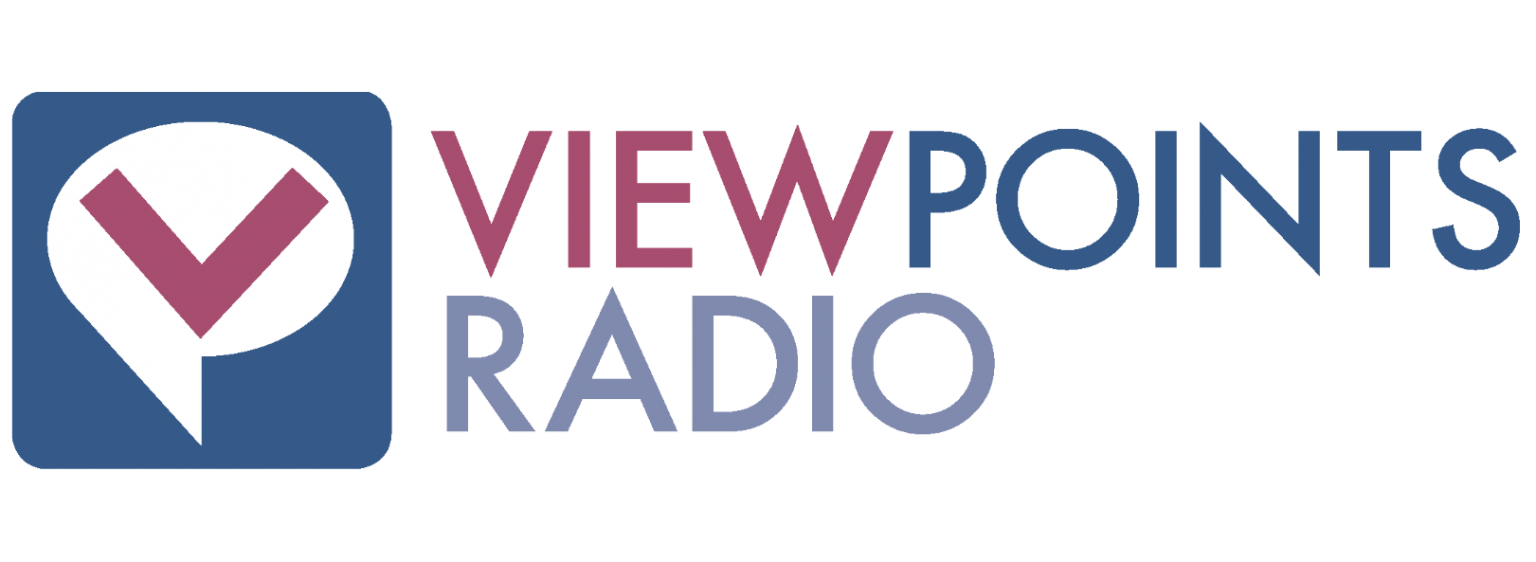 Quarterly Report of Compliancy Issues & Programs List2021-Q4 (October - December) Viewpoints RadioAdvertisingAffordable HousingAgingAgricultureAnimal WelfareAmerican HistoryArchaeologyArchitectureArtsAstronomyBusinessBig DataCareerBurnoutCommunicationCharitable GivingChild DevelopmentCivilizationCultureCommunityConsumer RightsCookingCriminologyCuisineEducationCybersecurityDietDigital LawDiseaseGovernmentDomestic ProductionHealthEconomicsHistoryHomelessnessEmployment IssuesEntertainmentFilmInequalityFood InsecurityFood ScienceHigher EducationLawLiteratureMental HealthHuman ResourcesMusicHumane TreatmentImmigrationParentingInflationInternetPersonal FinanceLaborLanguageLegal IssuesPovertyMarketingMass IncarcerationMemoryMiddle East CultureRelationshipsScienceMusic IndustryNonprofitNutritionPediatric HealthTechnologyPet AdoptionPet HealthPhysicsPrivacyProductivityPsychologyPublic AssistancePublic HealthPublic ResourcePublic SafetyScientific ResearchSensesSocial MediaSpace ExplorationStressStudent Loan DebtTrainingTraumaTravelTVUrban DesignVoter EligibilityVoting RightsWage GapWage InequityWealth GapWealth InequalityWritingProgram 21-40Writers & Producers: Amirah Zaveri & Evan RookAir Week:Studio Production:    Jason Dickey10/3/21SEGMENT 1:STAYING HEALTHY THROUGH THE END OF 2021 WITH DELTA IN THE BACKGROUNDTimeDurationSynopsis: I don’t know if it’s just us, but this year really has flown by. It’s odd to think that 2022 is only three months away. Unfortunately, the Delta variant is causing the COVID-19 pandemic to still linger on this year, but many are optimistic that the worst is now behind us. Pediatrician Dr. Jenna Wheeler joins us this week to offer up some advice on holiday gatherings, keeping healthy through flu season and the importance of getting younger children vaccinated as soon as they’re eligible.1:479:26Host:Gary PriceGuests: Dr. Jenna Wheeler, pediatric critical care physician, Arnold Palmer's Children’s Hospital.Issues Covered: Child Development, Parenting, Education, Pediatric Health, TravelLinks:Holiday Tips from the CDCJenna J Wheeler, MD - Pediatric Critical Care MedicineSEGMENT 2:THE MYSTERIES OF ALZHEIMER'S DISEASETimeDurationSynopsis: Alzheimer’s was first described in a female patient back in 1906. For many decades, scientists have been trying to decode this disease with no avail. Instead, more questions keep popping up as we learn more about this complex disease and face dead ends in treatment exploration. Two experts in the field join Viewpoints this week to shed some light on modern Alzheimer’s research.13:159:42Host:Marty PetersonGuests:Dr. Robert Vassar, scientific director, behavior neurology, Northwestern University Feinberg School of Medicine, director, Alzheimer’s Disease Research Center, Mesulam Center for Cognitive Neurology and Alzheimer’s Disease at Northwestern University; Dr. Karl Herrup, professor, neurobiology, investigator, Alzheimer’s Disease Research Center at the University of Pittsburgh School of Medicine, author, How Not to Study a Disease: The Story of Alzheimer’sIssued Covered:Disease, Science, Technology, Aging, Scientific ResearchLinks:Alzheimer's Association , Alzheimer's Disease & Dementia HelpInside the Brain - Brain BasicsRobert J Vassar : Faculty Profile: Faculty ProfilesKarl Herrup, PhD , Alzheimer's Disease Research CenterHow Not to Study a DiseaseCULTURE CRASH:HALLOWEEN HORRORTimeDurationSynopsis: We explore one of our favorite horror franchises, Scream, now streaming on HBO Max.23:572:30Host:Evan RookIssues Covered: Film, CultureProgram 21-41Writers & Producers: Amirah Zaveri & Evan RookAir Week:Studio Production:     Jason Dickey10/10/21SEGMENT 1:FANCY A BEER?TimeDurationSynopsis: How long do you think beer has been around for? Well, archaeologists have recently discovered proof of beer-making in the Middle East dating back more than thirteen thousand years. While the rise of hard seltzers has been making headlines lately, beer has a rich cultural history and has evolved as a drink over thousands of years. Two brew experts join us this week to uncover some interesting facts about the beer world.1:479:47Host:Gary PriceGuests: Dr. Jeffrey Pilcher, professor, history, University of Toronto; Rich Higgins, master cicerone.Issues Covered: Agriculture, Archaeology, Business, Culture, History, ScienceLinks:Master Cicerone Certification – The Ultimate Test of Beer — Cicerone.orgThe Beer Archaeologist , History , Smithsonian MagazineJeffrey Pilcher , Department of History , University of TorontoRich Higgins: Virtual Beer Tasting , RichHiggins.comSEGMENT 2:THE MODERN LIBRARYTimeDurationSynopsis: When’s the last time you visited your community library? If it’s been awhile, there’s a large chance a lot has changed in recent years. Many libraries have stepped up and evolved during the pandemic to offer more remote classes and resources, as well as a place to work and connect with others if you need to get out of the house. The best part? It’s all free.13:219:10Host:Marty PetersonGuests:Joyce Cooper, director, branch library services, Los Angeles Public Library.Issues Covered: Career, Community, Education, Internet, Literature, Public ResourceLinks:Los Angeles Public LibraryLAPL Labs: Creativity Within ReachFund Libraries Campaign, Advocacy, Legislation & Issues – American Library Association (ALA)CULTURE CRASH:THE STAGGERED RISE TO STARDOMTimeDurationSynopsis: Dominic Fike, a popular, up-and-coming musician, performed recently at the Firefly Music Festival in Delaware. We discuss his performance at the highly anticipated event and the difficult task of becoming not only a great musician, but performer as well.23:302:56Host:Evan RookIssues Covered: Culture, Music, Music IndustryProgram 21-42Writers & Producers: Amirah Zaveri & Evan RookAir Week:Studio Production:     Jason Dickey10/17/21SEGMENT 1:THE MODERN PET: A MUCH-ADORED FAMILY MEMBERTimeDurationSynopsis: You may have held out on getting a pet for years and years, but when the pandemic hit, it seemed like an opportune time to add a new furry member to the family. Today, more than 70 percent of Americans own one pet or more, and this number is only set to increase in coming years. We speak with two pet experts this week about the evolving sector and the pedestal we place our pets on in this country.1:4712:03Host:Gary PriceGuests: Mark Cushing, founder, CEO, Animal Policy Group, author, Pet Nation: The Inside Story of How Companion Animals Are Transforming Our Homes, Culture, and Economy; Dan Rubenstein, CEO, PUPS Pet Club.Issues Covered: Business, Personal Finance, Relationships, Culture, Animal WelfareLinks:'The Future of Pet Care' - Today's Veterinary Business | An Official Journal of NAVC'New ASPCA Survey Shows Overwhelming Majority of Dogs and Cats Acquired During the Pandemic Are Still in Their Homes' - The American Society for the Prevention of Cruelty to AnimalsPUPS Pet Club - "Chicago’s premier pet care provider"Pet Nation by Mark Cushing | Penguin Random House publishingSEGMENT 2:THE HICCUPS IN FOOD MESSAGING & NUTRITION AT THE FDATimeDurationSynopsis: The FDA is a massive organization that handles a wide variety of regulations and responsibilities. However, some critics argue that the FDA has failed to evolve with the times, spending large amounts of resources on dated measures and messaging tactics. Former FDA employee Dr. Richard Williams joins us this week to highlight some of these issues within food messaging and nutrition guidelines.15:386:58Host:Marty PetersonGuests:Dr. Richard Williams, former director, Center for Food Safety and Applied Nutrition, FDA, author, Fixing Food: An FDA Insider Unravels the Myths and Solutions.Issues Covered: Marketing, Nutrition, Food Science, Government, Technology, Health, Public HealthLinks:What We Do - U.S. Food and Drug Administration'FDA renegade exposing the truth behind regulation' - richardawilliams.comThe New Nutrition Facts Label: What’s in it for You? education campaign- FDAFixing Food by Richard A. Williams, PhDCULTURE CRASH:THE VIEWING EXPERIENCETimeDurationSynopsis: We discuss the dilemma of cropping full screen shows and films to fit our modern, widescreen TV’s. Many who are against this edit argue that changing the format ruins the originality and nostalgia of the media.23:352:52Host:Evan RookIssues Covered: TV, Film, CultureProgram 21-43Writers & Producers: Amirah Zaveri & Evan RookAir Week:Studio Production:     Jason Dickey10/24/21SEGMENT 1:THE RISE OF 'INFLUENCE' IN THIS WORLDTimeDurationSynopsis: Being an influencer has turned into a career option for some, and today, some college students are pursuing degrees in social media to work within the industry or try their hand at becoming an influencer themselves. We discuss the state of social media education and the larger implications of this shift in modern culture.1:479:42Host:Gary PriceGuests: Dr. Robert Kozinets, Professor of Journalism and Marketing, University of Southern California Marshall School of Business; Dr. Grace Choi, assistant professor, social media, digital strategy, Columbia College Chicago.Issues Covered: Social Media, Business, Communication, Education, Career, TechnologyLinks:Robert Kozinets - USC Annenberg School for Communication and JournalismPR 499 Influencer Relations Syllabus - USC AnnenbergSocial Media Degree Program - Columbia College ChicagoGrace Choi - Columbia College Faculty'Big 'gram on campus: At USC, students train to become influencers' - NBC News ArticleSEGMENT 2:THE 150TH ANNIVERSARY OF THE GREAT CHICAGO FIRETimeDurationSynopsis: It’s been a century and a half since the fire that reshaped the Chicago landscape took hold across the city. Chicago History Museum curator Julius L. Jones joins us this week to discuss some interesting historical facts about the fire that you’ve probably never heard before.13:319:06Host:Marty PetersonGuests:Julius L. Jones, historian, curator, Chicago History Museum.Issues Covered: Public Safety, American History, Architecture, History, Urban DesignLinks:Exhibitions at the Chicago History MuseumJulius L. Jones - Chicago History Museum Curator, 2021-present'Everything went wrong' — remembering the Great Chicago Fire on its 150th anniversary - Chicago Sun Times ArticleHow the Great Fire changed Chicago architecture - Chicago Sun Times ArticleCULTURE CRASH:THE SENSATIONAL "SQUID GAME"TimeDurationSynopsis: Netflix’s new release, “Squid Game” has become an overnight sensation, garnering more than 111 million views from accounts in just its first few weeks on the platform. What makes the show just so good?23:362:50Host:Evan RookIssues Covered: TV, CultureProgram 21-44Writers & Producers: Amirah Zaveri & Evan RookAir Week:Studio Production:     Jason Dickey10/31/21SEGMENT 1:THE MENTAL TOLL OF TEACHINGTimeDurationSynopsis: Across the U.S., many teachers are simply overwhelmed. In their careers, they’re not only an educator, but a leader, listener and mentor. They play many other roles than simply teaching students the set curriculum. However, the pandemic has exacerbated these duties and some educators are perpetually stressed and leaving the field for good. We speak with two education experts about the current classroom landscape and what schools can do to fully support their teachers to make sure their needs are heard.1:478:46Host:Gary PriceGuests: Dr. Olga Acosta Price, associate professor, Milken Institute of Public Health, George Washington University, director, Center for Health and Health Care in Schools; Sue Gaertner, director, Trinity Church Nursery School.Issues Covered: Mental Health, Health, Human Resources, Education, CareerLinks:Olga Acosta Price, PhD - George Washington University Milken Institute School of Public Health in Washington, D.C.Wilmette Illinois PreschoolTrinity Church Nursery School - Wilmette, Illinois Preschool"Teacher shortages impacting schools nationwide" - Fox Business Article"Why So Many Teachers Are Thinking of Quitting" - The Washington Post MagazineSEGMENT 2:LIVING IN POVERTY IN THE RURAL U.S.TimeDurationSynopsis: Poverty exists, but it’s hard to grasp what it’s really like if you’ve never experienced it firsthand. Journalist Sarah Smarsh joins Viewpoints this week to share her story of growing up poor in rural America. She shares memories from her childhood and her perspective on how modern culture stigmatizes and traps people stuck in the cycle of poverty.12:3410:02Host:Marty PetersonGuests:Sarah Smarsh, journalist, author, Heartland: A Memoir of Working Hard and Being Broke in the Richest Country on Earth.Issues Covered: Public Assistance, Wealth Inequality, Inequality, Poverty, Wealth GapLinks:Sarah Smarsh - Journalist & Author of Heartland, Finalist for the National Book AwardIncome and Poverty in the United States: 2020 - United States Census BureauPoverty increased amid the pandemic after years of decline, but government relief made a difference - Boston University News ServiceHeartland by Sarah Smarsh - Official Publisher PageCULTURE CRASH:THE NEVER-ENDING MOVIE FRANCHISESTimeDurationSynopsis: We explore the long list of film franchises the seem to go on forever. Among these are the Star Wars franchise and the most recent installment in the Bond series, No Time to Die.23:352:52Host:Evan RookIssues Covered: Culture, FilmProgram 21-45Writers & Producers: Amirah Zaveri, Bridget Killian & Evan RookAir Week:Studio Production:     Jason Dickey11/7/21SEGMENT 1:THE LANDSCAPE OF FOOD INSECURITY AS FOOD PRICES CONTINUE TO SOARTimeDurationSynopsis: In 2020, nearly 40 million Americans lived in food-insecure households. With food prices rising across the country, food insecurity is only set to worsen, disproportionately affecting minority populations. How can people help?1:478:15Host:Gary PriceGuests: Dr. Priya Fielding-Singh, sociologist, assistant professor, Department of Family and Consumer Studies, University of Utah, author, How the Other Half Eats; Zuani Villarreal, director, communication, Feeding America.Issues Covered: Nutrition, Inequality, Government, Parenting, Poverty, Public Assistance, Health, Food InsecurityLinks:Take Action - Help support Feeding America's initiativesUSDA Economic Research Service | Food Price Outlook, 2021 - Summary findingsNew York Times - "Higher Food Prices Hit the Poor and Those Who Help Them"Priya Fielding-Singh, Ph.D.How the Other Half Eats: The Untold Story of Food and Inequality in AmericaSEGMENT 2:CRAFTING KOREAN FARETimeDurationSynopsis: Sharing a meal and trying something new is not only a way to expand your palate, but to learn about foreign cultures, customs and traditions. We speak with Korean cook, Joanne Molinaro about her early memories of food and family and the traditional Korean recipes and ingredients that make up the cuisine.12:0410:35Host:Marty PetersonGuests:Joanne Molinaro, lawyer, author, The Vegan Cookbook.Issues Covered: History, Cuisine, Relationships, Personal Finance, Literature, Poverty, CultureLinks:"The Korean Vegan Bridges Plant-Based Recipes with Her Cultural Identity" - ThrillistJoanne Molinaro - Partner and trial lawyer with Foley & Lardner LLP’s Chicago office"Korean food: 40 best dishes we can't live without" - CNN.comCULTURE CRASH:CULTURE CRASH: THE RELEASE OF "DUNE"TimeDurationSynopsis: The popular book, “Dune” is now hitting screens in theatres and on streaming platform, HBO Max. We discuss the highly anticipated blockbuster release featuring male lead Timothee Chalamet.23:392:50Host:Evan RookIssues Covered: Culture, FilmProgram 21-46Writers & Producers: Amirah Zaveri, Bridget Killian & Evan RookAir Week:Studio Production:     Jason Dickey11/14/21SEGMENT 1:THE GREAT RESIGNATION' AS LABOR SHORTAGES CONTINUETimeDurationSynopsis: Today, there are close to 11 million vacant jobs in the U.S. – a record-breaking number. Why are more Americans not filling these positions? How is this affecting businesses? What will eventually happen if these jobs go unfilled? We explore these questions and more this week as we’re joined by hospitality entrepreneur, Ravindra Jayara, and senior labor economist, Dr. Abigail Wozniak.1:499:33Host:Gary PriceGuests: Dr. Abigail Wozniak, senior labor economist, Federal Reserve Bank of Minneapolis, director, Opportunity and Inclusive Growth Institute; Ravindra Jayara, owner, Chic Chef Catering.Issues Covered: Wage Inequity, Domestic Production, Business, Employment Issues, Technology, Labor, Productivity, Career, Economics, Wage GapLinks:Abigail Wozniak - minneapolisfed.orgChic Chef Catering | Catering in Chicago, Wisconsin & Indiana'4.3 Million Workers Are Missing. Where Did They Go?' - Wall Street Journal'Why the labor shortage may go on for much longer' - marketplace.orgSEGMENT 2:THE VAST EXPANSE OF SPACETimeDurationSynopsis: We’ve barely just scratched the surface of space exploration. Many scientists at NASA and in the private sector have set their sights on the eventual human mission to Mars – but what lies past the red planet? Will humans one day be able to travel outside of our solar system? Physicist Dr. Daniel Whiteson joins us this week to explain the strange and beautiful intricacies of the cosmos.13:249:02Host:Marty PetersonGuests:Dr. Daniel Whiteson, professor, astronomy, physics, University of California – Irvine, and author of Frequently Asked Questions About the Universe.Issues Covered: Science, Technology, Film, Physics, Culture, Astronomy, Space ExplorationLinks:Daniel O. Whiteson, PhD - UCI Department of Physics & AstronomyDaniel Whiteson on TwitterFrequently Asked Questions about the Universe by Jorge Cham, Daniel Whiteson | PenguinRandomHouse.comNASA's Mars Exploration ProgramCULTURE CRASH:THE THANKSGIVING SITCOM CLASSICSTimeDurationSynopsis: We explore some of our favorite Thanksgiving-themed episodes to get you in the holiday spirit. We touch on multiple “Friends” features to classic Thanksgiving installments of “The Simpsons” that never get old.23:263:02Host:Evan RookIssues Covered: Culture, TVProgram 21-47Writers & Producers: Amirah Zaveri & Evan RookAir Week:Studio Production:     Jason Dickey11/21/21SEGMENT 1:A BREAKDOWN IN HOUSINGTimeDurationSynopsis: In some cities, people are seeing as high as 30 percent increases on monthly rent. For middle and low-income citizens already on a tight budget, it’s impossible to make ends meet – especially as prices for food, gas and other basics keep ticking upwards. We speak with two housing experts about the complete lack of affordable housing in this country and the worsening homelessness epidemic.1:489:06Host:Gary PriceGuests: Jaimie Ross, CEO, Florida Housing Coalition; Andrew Ross, professor, social & cultural analysis, New York University, and author of Sunbelt Blues: The Failure of American Housing.Issues Covered: Inequality, Affordable Housing, Government, Poverty, Career, Wage Inequity, HomelessnessLinks:Nonfiction Book Review: Sunbelt Blues: Failure of American Housing by Andrew Ross. Metropolitan, (288p) ISBN 978-1-250-80422-8Professor Andrew Ross - NYU Faculty webpageMore about the Florida Housing CoalitionOut of Reach 2021 - National Low Income Housing CoalitionLegislative Action Center - National Low Income Housing CoalitionFind Affordable Rental Housing - USA.govSEGMENT 2:REGAINING DIGITAL PRIVACYTimeDurationSynopsis: While it may seem like people have some control over privacy settings, this is merely an illusion argues law professor Neil Richards. This week on Viewpoints - we highlight the lack of privacy online and why consumers should expect better from corporations and their government.12:569:21Host:Marty PetersonGuests:Neil Richards, Koch Distinguished Professor in Law, Washington University in St. Louis School of Law, Director, Cordell Institute, author of Why Privacy Matters.Issues Covered: Advertising, Technology, Cybersecurity, Consumer Rights, Big Data, Business, Privacy, Law, Digital Law, GovernmentLinks:Neil Richards - WashULawNeil Richards (@neilmrichards) on TwitterWhy Privacy Matters by Neil Richards - Powell's.comThe Boston Globe - 'Facebook's next privacy nightmare will be a sight to see'CULTURE CRASH:A NEW PORTRAYAL OF PRINCESS DIANATimeDurationSynopsis: Actress Kristen Stewart plays Princess Diana in the highly anticipated release, “Spencer”. We highlight Stewart’s performance and what we loved about this new take on the late royal.23:173:09Host:Evan RookIssues Covered: Film, CultureProgram 21-28Writers & Producers: Amirah Zaveri & Evan RookAir Week:Studio Production:     Jason Dickey11/28/21SEGMENT 1:THE MENTAL HEALTH EFFECTS OF SOLITARY CONFINEMENT & IMPRISONMENTTimeDurationSynopsis: The United States still has the highest number of inmates in the world, with more than 2 million people behind bars. For a segment of this population, spending weeks, months, or even years in solitary confinement is very much a reality. We speak with two criminal justice experts about the lasting effects of solitary confinement and the mental health crisis plaguing prisons.1:478:57Host:Gary PriceGuests: Dr. Keramet Reiter, Professor, Department of Criminology, Law and Society at the University of California – Irvine; Tracy Velazquez, Manager, Public Safety Research, Pew Charitable Trust.Issues Covered: Mass Incarceration, Law, Inequality, Government, Humane Treatment, Psychology, Criminology, Mental HealthLinks:Keramet Reiter - UCI School of Social Ecology FacultyMeet the Team - Pew Charitable TrustThe research is clear: Solitary confinement causes long-lasting harm - Prison Policy Initiative'As Corrections Officers Quit in Droves, Prisons Get Even More Dangerous' - The Marshall Project: Nonprofit journalism about criminal justice'Groups put pressure on Biden to fulfill campaign pledge to end solitary confinement' - NBC NewsPsychological Distress in Solitary Confinement: Symptoms, Severity, and Prevalence in the United States, 2017–2018 | AJPH | Vol. 110 Issue S1SEGMENT 2:THE RICH HISTORY OF COMICSTimeDurationSynopsis: There’s nothing quite like comics. The art of illustration mixed with text takes on many forms, including comic strips, books, graphic novels and more. Columbia University professor and author of American Comics: A History Jeremy Dauber joins us this week to help highlight the interesting history of comics and how it’s evolved into a multi-billion-dollar industry today.12:4610:06Host:Marty PetersonGuests:Jeremy Dauber, Professor, Jewish Literature & American Studies at Columbia University, and author of American Comics: A History.Issues Covered: Writing, Business, Literature, Culture, Arts, Entertainment, HistoryLinks:American Comics | Jeremy Dauber | WW Norton & CompanyJeremyDauber.comJeremy Dauber (@JeremyDauber) on TwitterThe Golden Age Of Comics | History Detectives - PBS.orgCULTURE CRASH:EXPLORING THE WONDER OF SCIENCE FICTIONTimeDurationSynopsis: The Forward is a science fiction series comprising of six short novellas written by prominent authors in the genre. We discuss what we like about this unique format.23:522:34Host:Evan Rook                                                                             Issues Covered: Literature, CultureProgram 21-49Writers & Producers: Amirah Zaveri & Evan RookAir Week:Studio Production:     Jason Dickey12/5/21SEGMENT 1:GIVING BACK AS CASH TRANSACTIONS BECOME LESS COMMONTimeDurationSynopsis: Do you find yourself carrying less and less cash in recent years? You’re not alone. Last year, cash payments made up about 18 percent of all transactions, according to a national study conducted by the Federal Reserve Bank of Atlanta. For homeless populations and nonprofit fundraisers that rely on in-person cash giving, what’s the outlook? How can the public help in different ways or donate through digital transactions?1:4710:52Host:Gary PriceGuests: Donald Whitehead Jr., Executive Director, National Coalition for the Homeless; Major Kevin Stoops, General Secretary, The Salvation Army Greater New York Division.Issues Covered: Personal Finance, Nonprofit, Inequality, Technology, Charitable Giving, Poverty, HomelessnessLinks:State of Homelessness: 2021 Edition - National Alliance to End HomelessnessHow to Get Help If You Are Experiencing Homelessness - National Alliance to End HomelessnessWays to Give - The Salvation Army USAHomeless Shelters - The Salvation Army USAThe National Coalition for the HomelessSEGMENT 2:TIS' THE SEASON TO TAKE CARE OF YOUR MENTAL HEALTHTimeDurationSynopsis: Last minute emails. Gift buying. Traveling. Sometimes the holiday to-do list can feel never-ending. It can be a stressful period. We speak with psychiatrist Dr. Frank Anderson about the importance of setting boundaries and expectations this holiday season.14:418:24Host:Marty PetersonGuests:Dr. Frank Anderson, Psychiatrist, and author of Transcending Trauma: Healing Complex PTSD with Internal Family Systems Therapy.Issues Covered: Burnout, Relationships, Stress, Trauma, Communication, Mental HealthLinks:Dealing With Holiday Depression and Stress – Cleveland ClinicFrank Anderson MD: Trauma Specialist, Author, PsychiatristTranscending Trauma: Healing Complex PTSD with Internal Family Systems - Available on AmazonCULTURE CRASH:A REVIEW OF "TICK, TICK... BOOM!"TimeDurationSynopsis: We share why we think the new Netflix release, "Tick, Tick…Boom!" is perhaps the best musical movie of 2021.24:052:23Host:Evan Rook                                                                             Issues Covered: Culture, Music, FilmProgram 21-50Writers & Producers: Amirah Zaveri & Evan RookAir Week:Studio Production:     Jason Dickey12/12/21SEGMENT 1:THE MOUNTING STUDENT LOAN CRISISTimeDurationSynopsis: Federal student loan debt has ballooned in recent years. In 2007, debt totaled $642 billion dollars. Fourteen years later, this number has risen to close to $1.7 trillion. More than 43 million Americans have student loan debt, with the average person owing around $39,000.1:4710:11Host:Gary PriceGuests: Josh Mitchell, student debt and economics reporter for The Wall Street Journal, Author of The Debt Trap: How Student Loans Became a National Catastrophe; Dr. Laura Perna, professor of education, vice provost for faculty, Graduate School of Education at the University of Pennsylvania; Executive Director of the Alliance for Higher Education and Democracy (AHEAD).Issues Covered: Economics, Inflation, Student Loan Debt, Higher Education, Personal Finance, GovernmentLinks:Student Debt and the Federal Budget: How Student Loans Impact the U.S. Fiscal Outlook - Bipartisan Policy CenterThe Debt Trap | Book by Josh Mitchell | Official Publisher Page – Simon & SchusterJosh Mitchell (@JMitchellWSJ) – Twitter profileLaura W. Perna – Faculty at University of Pennsylvania Graduate School of Education“Student Loan Payment Pause Ends In 60 Days, As Advocates Push For Cancellation. Here’s The Latest.” – ForbesSEGMENT 2:DECODING THE ROSETTA STONETimeDurationSynopsis: 'The Rosetta Stone is an intriguing slab of rock. In short, it’s a vital key to understanding the unique Egyptian language of illustrated text referred to as hieroglyphs. Writer Edward Dolnick joins us this week to shed some light on the artifact and how the cryptic message was finally decoded.14:009:11Host:Marty PetersonGuests:Edward Dolnick, writer, author of The Writing of the Gods: The Race to Decode the Rosetta Stone.Issues Covered: Middle East Culture, Civilization, Literature, Language, History, ArchaeologyLinks:The Writing of the Gods: The Race to Decode the Rosetta Stone - Amazon.comExplore the Rosetta Stone - The British MuseumRosetta Stone Found - HISTORY.comCULTURE CRASH:A NEW PERSPECTIVE ON THE FAB FOURTimeDurationSynopsis: Exclusive to Disney+, the new documentary, "Get Back" follows The Beatles in their natural element as they record the album "Let It Be".24:112:15Host:Evan Rook                                                                             Issues Covered: Film, Culture, MusicProgram 21-51Writers & Producers: Amirah Zaveri & Evan RookAir Week:Studio Production:     Jason Dickey12/19/21SEGMENT 1:OUR DEEP RELIANCE ON SCENTTimeDurationSynopsis: A familiar aroma has the ability to transport us back to a different time in life or remind us of a specific place or person. Smell is deeply connected to memory and emotion, playing a significant role in how we view the world around us. This week – we highlight the power of smell, how our noses process these scents and what it’s like when you lose your sense of smell.1:498:49Host:Gary PriceGuests: Sharan Sampath; Jude Stewart, journalist, author of Revelations in Air: A Guidebook to Smell.Issues Covered: Communication, Culture, History, Health, Memory, Senses, LiteratureLinks:Revelations in Air: A Guidebook to Smell: Stewart, Jude: 9780143135999: Amazon.com: BooksThe Sense of Smell in Humans is More Powerful Than We Think , Discover MagazineHuman nose can detect 1 trillion odours , NatureQ&A: COVID-19 and loss of smell, taste - Mayo Clinic Health SystemSEGMENT 2:THE BROKEN SCHOOL LUNCH SYSTEMTimeDurationSynopsis: For too long, school lunches in the U.S. have been overlooked. Highly processed foods are often quickly thrown together with a hodgepodge of unhealthy ingredients. Brigaid founder Dan Giusti joins Viewpoints this week to share how he, along with hundreds of professional chefs, are redefining the school lunch landscape.13:249:02Host:Marty PetersonGuests:Dan Giusti, former head chef, Noma, founder, Brigaid.Issues Covered: Nutrition, Child Development, Culture, Education, Health, CookingLinks:BrigaidNational School Lunch Program , Food and Nutrition Service - USDA.govThis Is What America's School Lunches Really Look Like - NPRAbout the restaurant: nomaCULTURE CRASH:TIS' THE SEASON FOR X-MAS MUSICTimeDurationSynopsis: We discuss some of our favorite festive tunes from over the years, including Frank Sinatra’s, “Let It Snow” and Nat King Cole’s classic, “Joy to the World”.23:562:31Host:Evan Rook                                                                             Issues Covered: Culture, MusicProgram 21-52Writers & Producers: Amirah Zaveri & Evan RookAir Week:Studio Production:     Jason Dickey12/26/21SEGMENT 1:THE CONSEQUENCES OF VOTER ERRORTimeDurationSynopsis: In 2006, Filipino immigrant Elizabeth Keathley mistakenly registered to vote while at a DMV in Illinois. After receiving her Voter ID in the mail, she ended up casting a ballot in the next election thinking she could do so. However, she wasn’t a U.S. citizen at the time and, because of her actions, faced eventual deportation back to the Philippines. We speak with Keathley and the lawyer who helped her, Richard Hanus, about her years-long legal fight and the common confusion around the Motor Voter Law.1:4710:50Host:Gary PriceGuests: Elizabeth Keathley; Richard Hanus, immigration lawyer.Issues Covered: Legal Issues, Voter Eligibility, Immigration, Voting Rights, Law, GovernmentLinks:The Law Offices Of Richard HanusImmigrant who wrongly voted wins right to stay – Chicago TribuneThe National Voter Registration Act Of 1993 (NVRA)SEGMENT 2:MANAGING YOUR PET'S HEALTH HEADING INTO 2022TimeDurationSynopsis: Thinking about adding a new furry member to the family to ring in the new year? Before saying yes, make sure you have enough time to dedicate to a new dog or cat. Veterinarian Dr. Carol Osborne joins us this week to share some helpful tips on adoption, pet health and how to keep your cat or dog happy and well-adjusted at home.14:398:40Host:Marty PetersonGuests:Dr. Carol Osborne, veterinarian, owner, Chagrin Falls Veterinary Center & Pet Clinic.Issues Covered: Training, Pet Health, Relationships, Animal Welfare, Diet, Pet AdoptionLinks:Chagrin Falls Pet ClinicASPCAWhy animals are not the perfect holiday gift , CNNDr. Carol OsborneCULTURE CRASH:THE INTRIGUE OF "YELLOWJACKETS"TimeDurationSynopsis: We discuss Showtime’s new TV series, “Yellowjackets” which has a similar feel to the hit show, “Lost” and “Lord of the Flies”.24:192:08Host:Evan Rook                                                                             Issues Covered: TV, Culture